Exercice 1 : 2pCocher (X) la bonne réponse dans chaque série de propositions :L’écologie et la science qui étudie :Les critères utilisés pour classer les plantes en strats sont :La stratification verticale des plantes est caractérisée par :Le transect :Exercice 2 : 1.5p Complétez le dessin en écrivant le titre et la légende :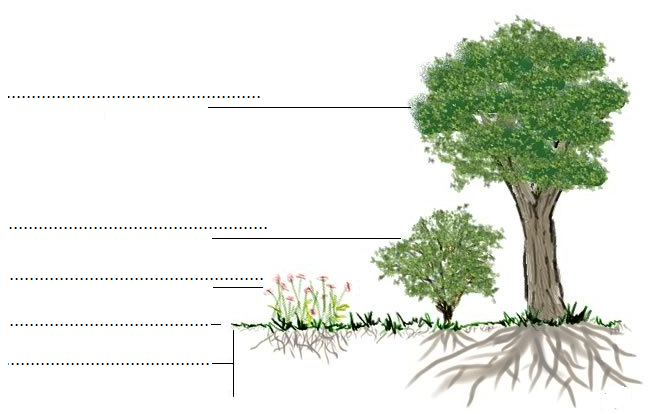 Exercice 3 : 1pDonnez une définition pour :Quadrillage :………………………………………………………………………………………………………………………………………………………………………………………………………………………………………………………………………………………………………………………………..Flore :……………………………………………………………………………………………………………………………………………………………………………………………………………………………………………………………………………………………………………………………………….Exercice 4 : 0.5pComplétez la phrase en utilisant les termes proposés :un quadrat - le recensement - une aire minimale - un relevé - une population.Pour mettre en évidence la relation existante entre les êtres vivants et leur milieu, on propose l’étude des résultats de quatorze  relevés faunistiques réalisés dans un milieu aquatique.Le tableau suivant (Tableau 1) présente, en plus des résultats des recensements, des mesures de différents facteurs du milieu étudie tel que la vitesse du courant, la profondeur et la température.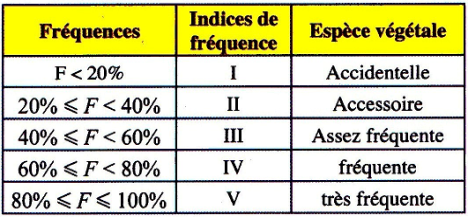 A l’aide des trois tableaux :Complétez le tableau 1.   4pY a-t-il d’espèces très abondantes dans le milieu étudié. Justifier votre réponse. 2pPrécisez les espèces les mieux adaptées au milieu étudié. Justifier votre réponse.  2pRéalisez sur votre feuille de rédaction l’histogramme et la courbe de fréquence. puis analysez la courbe obtenue, que pouvez-vous en déduire à propos du milieu étudié. 4.5pEn vous aidant du tableau 1, proposez une hypothèse concernant les facteurs qui agissent sur la répartition des espèces animales dans ce milieu. 1.5pLes interactions entre les êtres vivants.Les milieux  naturels.La relation entre les organismes et leurs milieux.L’habitat des êtres vivants.Les caractéristiques de l’appareil végétatif : feuilles, fleurs, tige…La hauteur de l’appareil végétatif.Le type de tige : longue ou courte.Le type de plante.Une ou plusieurs couches verticales de plantes. Une ou plusieurs couches horizontales de plantes.Une répartition des plantes en étages visibles.Toujours la présence de cinq strates.C’est la méthode pour étudier la répartition des végétaux. C’est un profil topographique dans le quel en représente la végétation.C’est les types de végétaux qu’on trouve dans un milieu.C’est une méthode utilisée uniquement pour l’étude des milieux forestiers.Eléments étudiésRelevésRelevésRelevésRelevésRelevésRelevésRelevésRelevésRelevésRelevésRelevésRelevésRelevésRelevésDensitéRelative ( d )FréquenceFréquenceEléments étudiésR1R2R3R4R5R6R7R8R9R10R11R12R13R14DensitéRelative ( d )F %I FVitesse du courant d’eau (Cm/s)55102011014012015258030704060Profondeur de l’eau (Cm)5155204520401053025301030Température(C°)6.46.46.46.46.26.26.26.46.46.36.46.36.36.3Espèces animales1.Planaires618224614542436182.Cammares24131832832274119343.Plécoptères1411126137514.Trichoptères sans fourreau2111115.Trichoptères  avec fourreau14376.Ephémères1117141117.Chironomes25271351819637548.Phylidres37381119.Hélophones71118621910.Agabes53311111.Vélia3212.Gerris12Totale d’individus dans le relevéTotale des individus de toutes les espèces=…………..Totale des individus de toutes les espèces=…………..Totale des individus de toutes les espèces=…………..Valeur de la densité relative  dEspèce animaled ≥ 75%Très abondante50% ≤d < 75%Abondante25% ≤ d < 50%Commune5%   ≤ d < 25%Rared < 5%Très rare